Об утверждении Порядка предоставления субсидий социально ориентированным некоммерческим организациям города Сосновоборска на конкурсной основе на возмещение части затрат по уплате арендных платежей по договорам аренды объектов недвижимости В целях реализации системы муниципальной поддержки социально ориентированных некоммерческих организаций, в соответствии со статьей 78.1 Бюджетного кодекса Российской Федерации, ст.16 Федерального Закона от 06.10.2003 N 131-ФЗ "Об общих принципах организации местного самоуправления в Российской Федерации", постановлением Правительства Российской Федерации от 18.09.2020 № 1492 «Об общих требованиях к нормативным правовым актам, муниципальным правовым актам, регулирующим предоставление субсидий, в том числе в форме субсидий, юридическим лицам, индивидуальным предпринимателям, а также физическим лицам-производителям товаров, работ, услуг, и о признании утратившими силу некоторых актов Правительства Российской Федерации и отдельных положений некоторых актов Правительства Российской Федерации», постановлением администрации города Сосновоборска от 11.11.2022 № 1680  «Об утверждении муниципальной программы «Поддержка социально ориентированных некоммерческих организаций города Сосновоборска», руководствуясь  статьями 24, 26 и 38 Устава города Сосновоборска Красноярского края,  ПОСТАНОВЛЯЮ1. Утвердить Порядок предоставления субсидий социально ориентированным некоммерческим организациям города Сосновоборска на возмещение части затрат по уплате арендных платежей по договорам аренды объектов недвижимости согласно приложению.2. Контроль за исполнением настоящего постановления возложить на заместителя Главы города по социальным вопросам (Е.О. Романенко).3. Постановление вступает в силу после его официального опубликования в городской общественно-политической газете «Рабочий».И.о. Главы города Сосновоборска                                                          Д.В. ИвановПриложение к постановлению администрации города                                                                                           от «____»_____________ 2023 № ______Порядок предоставления субсидий социально ориентированным некоммерческим организациям города Сосновоборска на конкурсной основе на возмещение части затрат по уплате арендных платежей по договорам аренды объектов недвижимости Общие положения1.1. Порядок предоставления субсидий социально ориентированным некоммерческим организациям города Сосновоборска на конкурсной основе на возмещение части затрат по уплате арендных платежей по договорам аренды объектов недвижимости (далее – СОНКО, порядок, субсидия) определяет общие положения предоставления субсидии, условия и механизм предоставления субсидии.1.2. Целью предоставления субсидий является возмещение части затрат, понесенных СОНКО на оплату арендных платежей по договорам аренды объектов недвижимости.1.3. Субсидии предоставляются СОНКО на возмещение части затрат, понесенных ими в период с 01.01.2023 г. по 30.11.2023 г. в размере 50 % от данных затрат, но не более 150 тысяч рублей.1.4. Субсидии предоставляются в пределах лимитов бюджетных ассигнований, предусмотренных в бюджете города Сосновоборска на реализацию соответствующего мероприятия в муниципальной программе «Поддержка социально ориентированных некоммерческих организаций города Сосновоборска», утвержденной постановлением администрации г.Сосновоборска от 11.11.2022 № 1680.1.5. Главным распорядителем средств городского бюджета, до которого в соответствии с бюджетным законодательством Российской Федерации доведены в установленном порядке лимиты бюджетных средств на предоставление субсидий на соответствующий финансовый год и плановый период, является Управление культуры, спорта, туризма и молодежной политики администрации г.Сосновоборска (далее – УКСТМ). 1.6. Категории участников конкурса:1.6.1. В конкурсе принимают участие СОНКО, зарегистрированные в качестве юридического лица на территории города Сосновоборска в соответствии с законодательством Российской Федерации и осуществляющие в соответствии с уставом виды деятельности, предусмотренные ст. 31.1 Федерального закона от 12 января 1996 года № 7-ФЗ «О некоммерческих организациях», ст. 5 Закона Красноярского края от 07.02.2013 № 4-1041 «О государственной поддержке социально ориентированных некоммерческих организаций в Красноярском крае».1.6.2. Участники конкурсного отбора на дату подачи заявки на участие в конкурсе должны соответствовать следующим требованиям:1) у участника конкурса отсутствует неисполненная обязанность по уплате налогов, сборов, страховых взносов, пеней, штрафов и процентов, подлежащих уплате в соответствии с законодательством Российской Федерации о налогах и сборах;2) у участника конкурса отсутствует просроченная задолженность по возврату в бюджет города Сосновоборска субсидий, бюджетных инвестиций, предоставленных в том числе в соответствии с иными правовыми актами,  а также иная просроченная (неурегулированная) задолженность по денежным обязательствам перед городом Сосновоборском;3) участник конкурса не должен находиться в процессе реорганизации (за исключением реорганизации в форме присоединения к юридическому лицу, являющемуся участником конкурса, другого юридического лица), ликвидации, в отношении него не введена процедура банкротства, деятельность участника конкурса не приостановлена в порядке, предусмотренном законодательством Российской Федерации;4) в реестре дисквалифицированных лиц отсутствуют сведения о дисквалифицированных руководителе, членах коллегиального исполнительного органа, лице, исполняющем функции единоличного исполнительного органа, или главном бухгалтере участника конкурса;5) участник конкурса не является иностранным юридическим лицом, в том числе местом регистрации которого является государство или территория, включенные в утверждаемый Министерством финансов Российской Федерации перечень государств и территорий, используемых для промежуточного (офшорного) владения активами в Российской Федерации (далее - офшорные компании), а также российскими юридическими лицами, в уставном (складочном) капитале которых доля прямого или косвенного (через третьих лиц) участия офшорных компаний в совокупности превышает 25 процентов (если иное не предусмотрено законодательством Российской Федерации). При расчете доли участия офшорных компаний в капитале российских юридических лиц не учитывается прямое и (или) косвенное участие офшорных компаний в капитале публичных акционерных обществ (в том числе со статусом международной компании), акции которых обращаются на организованных торгах в Российской Федерации, а также косвенное участие таких офшорных компаний в капитале других российских юридических лиц, реализованное через участие в капитале указанных публичных акционерных обществ;6) участник отбора не находится в реестре недобросовестных поставщиков (подрядчиков, исполнителей) в связи с отказом от исполнения заключенных государственных (муниципальных) контрактов о поставке товаров, выполнении работ, оказании услуг по причине введения политических или экономических санкций иностранными государствами, совершающими недружественные действия в отношении Российской Федерации, граждан Российской Федерации или российских юридических лиц, и (или) введением иностранными государствами, государственными объединениями и (или) союзами и (или) государственными (межгосударственными) учреждениями иностранных государств или государственных объединений и (или) союзов мер ограничительного характера;7) участник конкурса не должен находиться в перечне организаций и физических лиц, в отношении которых имеются сведения об их причастности к экстремистской деятельности или терроризму, либо в перечне организаций и физических лиц, в отношении которых имеются сведения об их причастности к распространению оружия массового уничтожения;8) участник конкурса не получает средства из бюджета города Сосновоборска в соответствии с иными правовыми актами на цели, установленные настоящим порядком;9) у участника конкурса отсутствует задолженность по предоставлению организатору конкурса отчетных материалов о расходовании грантов, субсидий, ранее полученных из бюджета города Сосновоборска.1.6.3.  Не допускаются к участию в конкурсе:- религиозные объединения;- политические партии;- коммерческие организации;- органы местного самоуправления;- муниципальные, краевые, федеральные и иные государственные учреждения, корпорации, компании;-  нотариальные и адвокатские палаты, адвокатское бюро, ассоциации крестьянских (фермерских) хозяйств, государственно-общественные объединения, ассоциации экономического развития, негосударственные пенсионные фонды, объединения адвокатов, садоводческие, огороднические, дачные, гаражные и иные объединения, товарищества, кооперативы, партнерства, совет муниципальных образований, товарищество собственников жилья, торгово-промышленные палаты, общества взаимного страхования, кредитные кооперативы, фонды проката, объединение кооперативов и работодателей, саморегулируемые объединения, микрофинансовые организации.1.7. Сведения о субсидии размещаются на едином портале бюджетной системы Российской Федерации в информационно-телекоммуникационной сети Интернет не позднее 15-го рабочего дня, следующего за днем принятия решения Сосновоборского городского Совета депутатов о бюджете (решения Сосновоборского городского Совета депутатов о внесении изменений в решение о бюджете) при наличии технической возможности.2. Порядок проведения конкурса на предоставление гранта2.1. УКСТМ в форме приказа принимает решение о проведении конкурса и размещает объявление о проведении конкурса (далее – объявление) не позднее 30 дней до дня окончания срока представления заявок на официальном сайте города Сосновоборска и в городской общественно-политической газете «Рабочий».2.1.1. Объявление должно содержать следующую информацию:1) сроки проведения конкурса (дата и время начала (окончания) подачи (приема) заявок участников конкурса;2) почтовый адрес, адрес электронной почты УКСТМ;3) результаты  предоставления субсидии;4) доменное имя, и (или) сетевой адрес, и (или) указатели страниц сайта в информационно-телекоммуникационной сети "Интернет", на котором обеспечивается проведение конкурса;5) требования к участникам конкурса и перечень документов, представляемых участниками отбора для подтверждения их соответствия указанным требованиям;6) порядок подачи и требования, предъявляемые к форме и содержанию конкурсных документов, подаваемых участниками конкурса;7) порядок отзыва и возврата заявок участниками конкурса, определяющий в том числе основания для возврата заявок участников конкурса, порядок внесения изменений в заявки участников конкурса;8) правила рассмотрения и оценки заявок участников конкурса;9) порядок предоставления участникам конкурса разъяснений положений объявления о проведении конкурса, даты начала и окончания срока такого предоставления;10) даты размещения результатов конкурса на едином портале, на официальном сайте администрации города Сосновоборска в информационно-телекоммуникационной сети "Интернет" и городской общественно-политической газеты «Рабочий», которая не может быть позднее 14-го календарного дня, следующего за днем определения победителей конкурса. 2.2.   Порядок подачи участниками конкурса документов, необходимых для его проведения, перечень таких документов, требования к ним, сроки и порядок их рассмотрения.2.2.1. Для участия в конкурсе участник представляет организатору конкурса следующий перечень документов:1) Заявка на получение субсидии (далее – заявка), форма которой приведена  в приложении № 1 к настоящему порядку. Заявка должна быть заверена подписью руководителя или лица его замещающего и печатью некоммерческой организации (при наличии).	Заявка представляется на бумажном носителе.2) Копия Устава организации – участника со всеми внесенными изменениями;3) Выписка (справка) банка о наличии расчетного счета с указанием банковских реквизитов счета, а также об отсутствии ограничений распоряжением счетом;4) Справка об отсутствии задолженности по уплате налогов, сборов и иных обязательных платежей в казну Российской Федерации, полученная в территориальном органе Федеральной налоговой службы;5) Выписка из Единого государственного реестра юридических лиц или выписка из Единого государственного реестра юридических лиц в форме электронного документа. Документ должен быть получен не ранее, чем за три месяца до момента подачи заявки;6) Копия документа, подтверждающего полномочия лица на подписание заявки от имени Получателя (в случае, если заявка подписывается лицом, не являющимся лицом, имеющим право без доверенности действовать от имени Получателя в соответствии со сведениями, размещенными в ЕГРЮЛ;7)  Справка от руководителя СОНКО, составленная в свободной форме, подтверждающая что: - в числе учредителей СОНКО отсутствуют иностранные физические или юридические лица; - организация не состоит в реестре недобросовестных поставщиков, а также в реестре юридических лиц, в состав исполнительных органов которых входят дисквалифицированные лица; - в отношении организации не ведутся судебные и исполнительные дела; - организация не проходит процедуры реорганизации, ликвидации, банкротства или приостановления деятельности организации; - у организации отсутствует задолженность по предоставлению отчетных материалов о расходовании грантов, субсидий, ранее полученных из бюджета города Сосновоборска;8) Копия договора аренды объекта недвижимости;9) Копии документов, подтверждающих фактическое оказание услуг аренды объекта недвижимости (акты, счета, счета-фактуры, универсально-передаточные документы);10) Копии платежных документов, подтверждающие оплату СОНКО арендных платежей за объекты недвижимости (платежные поручения, кассовые чеки, выданные арендодателем, чеки платежных терминалов);11) Подлинники актов сверок расчетов между СОНКО и организацией-арендодателем за оказанные услуги по договорам аренды объектов недвижимости.     2.2.2. Подавая заявку на участие в конкурсе, участник добровольно дает согласие на публикацию (размещение) в информационно-телекоммуникационной сети «Интернет» информации об участнике конкурса, о подаваемой участником конкурса заявке, иной информации об участнике конкурса, связанной с соответствующим конкурсом, а также согласие на обработку персональных данных (для физического лица).2.2.3. Документы, указанные в пункте 2.2.1. Порядка, должны соответствовать следующим требованиям: 1) документы должны быть выполнены с использованием технических средств без подчисток, исправлений, помарок, неустановленных сокращений и формулировок, допускающих их двоякое толкование;2) копии документов заверяются руководителем СОНКО либо уполномоченным им лицом (в случае, если копии документов заверяются лицом, уполномоченным руководителем, прилагается документ, подтверждающий полномочия лица на заверение копий);3) копии документов, подтверждающие произведённые расходы, должны быть прошиты, пронумерованы, заверены печатью и подписью руководителя СОНКО, а также содержать обязательные реквизиты в соответствии со статьей 9 Федеральный закон от 06.12.2011 N 402-ФЗ "О бухгалтерском учете".2.2.4. Ответственность за правильность оформления, достоверность, полноту, актуальность представленных документов в составе конкурсной заявки несет заявитель.2.3. Документы предоставляются в УКСТМ по адресу: г.Сосновоборск, ул. Солнечная, 3, кабинет 5 А и регистрируются в день поступления.2.4. По окончании конкурса представленные заявки участнику конкурса не возвращаются.2.5.   Рассмотрение заявок, поданных на конкурс:2.5.1.  Конкурс проходит в два этапа.2.5.2. В первом этапе УКСТМ осуществляет рассмотрение представленных СОНКО документов в срок не позднее 5 рабочих дней со дня окончания срока предоставления конкурсных заявок, указанного в объявлении,  проверяет документы на соответствие  требованиям п. 2.2.1 и 2.2.3 настоящего Порядка, соответствие СОНКО категориям и критериям, установленным пунктом 1.6.1, 1.6.2 и 1.6.3 настоящего Порядка, проводит анализ понесенных СОНКО расходов по оплате арендных платежей по договорам аренды объектов недвижимости.2.5.3. Основаниями для отказа в участии в конкурсе являются: - несоответствие участника конкурса требованиям, указанным в пункте 1.6.1, 1.6.2 и 1.6.3 настоящего Порядка;- несоответствие представленных участником конкурса документов требованиям, определенным пунктом 2.2.1 и 2.2.3 настоящего Порядка, или непредставление (предоставление не в полном объеме) указанных документов;- недостоверность представленной участником конкурса информации;- несоответствие оформления представленной заявки установленной форме;- нарушение срока предоставления заявки.  2.5.4. УКСТМ в течение 3 рабочих дней с даты окончания проверки конкурсных заявок приказом утверждает список конкурсных заявок, допущенных во второй этап конкурсного отбора с указанием суммы субсидии к возмещению, и  список конкурсных заявок, не допущенных во второй этап конкурсного отбора, с указанием причин их отклонения. Соответствующий приказ УКСТМ размещает на официальном сайте администрации г.Сосновоборска. 2.5.5. Конкурсные заявки, допущенные во второй этап конкурсного отбора, в течение 5 рабочих дней со дня размещения приказа, предусмотренного подпунктом 2.5.4 Порядка, рассматриваются и оцениваются конкурсной комиссией. 2.5.6. Оценивание конкурсных заявок относится к исключительной компетенции конкурсной комиссии. 2.5.7. Состав конкурсной комиссии определен в Приложении № 2 к настоящему Порядку.В состав Комиссии входят: председатель Комиссии, заместитель председателя Комиссии, секретарь Комиссии, члены Комиссии.В состав Комиссии включаются представители администрации г.Сосновоборска, городского Совета депутатов г.Сосновоборска, муниципальных учреждений, осуществляющих деятельность в сфере социального развития, представители некоммерческих организаций и представители общественности. Число членов Комиссии – не менее 10 человек. Число членов Комиссии, замещающих должности муниципальной службы, должно быть менее половины состава Комиссии.  Деятельность Комиссии осуществляется с соблюдением принципов гласности, объективной оценки, единства требований и создания равных конкурентных условий на основе коллегиального обсуждения и решения вопросов, входящих в ее компетенцию. Комиссия осуществляет следующие функции:  - рассматривает и оценивает заявки;  - определяет победителей конкурса и размеры предоставляемых субсидий;  - обеспечивает конфиденциальность информации, содержащейся в заявке.	Председатель Комиссии осуществляет следующие функции:	- назначает дату и время проведения заседаний Комиссии;	- руководит работой Комиссии;	- предлагает повестку дня заседаний Комиссии;	- осуществляет контроль за исполнением решений Комиссии.	В случае, если Председатель Комиссии отсутствует по уважительной причине, его обязанности исполняет заместитель Председателя Комиссии. 	Секретарь Комиссии осуществляет следующие функции:	- информирует членов Комиссии о повестке, времени и месте проведения заседания;	- ведет протокол заседания;	- передает поступившие заявки на рассмотрение Комиссии;	- информирует участников конкурса о решении Комиссии;	- информирует о ходе реализации проектов председателя и членов Комиссии.	Комиссия правомочна при наличии на заседании не менее 2/3 членов от утвержденного состава Комиссии. 2.5.8. При рассмотрении конкурсной заявки Комиссией, заявка  оценивается в соответствии с критериями, указанными в приложении № 3       к настоящему Порядку.Оценка критериев производится по бальной системе. По каждому критерию оценки членами комиссии выставляются баллы и умножаются на коэффициент значимости, установленный для соответствующего критерия отбора. Сумма баллов составляет результат оценки.На основании результатов оценки Комиссия формирует рейтинг конкурсных заявок, участвующих в конкурсе. Участнику, получившему наибольшее количество баллов, присваивается первый номер, участнику, получившему наименьшее количество баллов – последний. 2.5.9. Количество победителей конкурса и размеры выделенных субсидий определяются на основе рейтинга конкурсных заявок в пределах лимита бюджетных ассигнований, предусмотренных на цели, указанные в пункте 1.4 настоящего Порядка. Комиссия по каждому участнику конкурса принимает решение о победителе конкурса – получателе грантов открытым голосованием простым большинством голосов членов конкурсной комиссии, присутствующих на заседании. В случае если участники конкурса наберут одинаковую сумму баллов, первым в рейтинге участников конкурса будет участник конкурса, который первым по дате и времени регистрации представил заявку на получение субсидии.2.5.10. Решение Комиссии оформляется протоколом заседания и подписывается председателем.2.5.11. Комиссия направляет в УКСТМ протокол заседания в течение 2 рабочих дней со дня его подписания, содержащий следующую информацию:- дату, время и место оценки заявок участников конкурса;- рейтинг заявок, участвующих в конкурсе;- наименование победителей конкурса и размеры субсидий.2.5.12. УКСТМ в течение 3 рабочих дней после получения протокола заседания Комиссии:1) принимает в форме приказа решение о предоставлении субсидий победителям конкурса и утверждает список получателей субсидий и размер предоставляемых им субсидий;2) размещает информацию о результатах рассмотрения и оценки заявок в течение 14 календарных дней со дня определения победителей конкурса на едином портале, на официальном сайте администрации г.Сосновоборска в информационно-телекоммуникационной сети «Интернет», в городской общественно-политической газете «Рабочий», и включает в неё сведения:- дата, время и место проведения рассмотрения заявок;- дата, время и место оценки заявок участников конкурса;- информация об участниках конкурса, заявки которых были рассмотрены;- информация об участниках конкурса, заявки которых были отклонены, с указанием причин их отклонения;- последовательность оценки заявок участников конкурса, присвоенные заявкам значения по каждому из предусмотренных критериев оценки заявок, принятые на основании результатов оценки решения о присвоении таким заявкам порядковых номеров;-наименование получателей субсидий и размер предоставляемых им субсидий.2.6. Адрес официального сайта администрации города Сосновоборска в информационно-телекоммуникационной сети «Интернет», на котором размещается информация о проведении конкурса и его результатах, в том числе о получателях грантов, определенных по результатам конкурса – www. sosnovoborsk-city.ru.3. Условия и порядок предоставления субсидии3.1 С победителями конкурса в соответствии с пунктом 7 статьи 78 и пунктом 4 статьи 78.1 Бюджетного кодекса Российской Федерации заключается соглашения по форме, утвержденной приказом финансового управления администрации города Сосновоборска № 30/од от 10.06.2021 г. (далее – соглашение).3.2. УКСТМ не позднее 10 рабочих дней со дня издания приказа о предоставлении субсидий победителям конкурса направляет им форму соглашения на адрес электронной почты, указанный в конкурсной заявке.   3.3. Получатель субсидии в течение 3 рабочих дней со дня получения формы соглашения подписывает его и предоставляет в УКСТМ.3.4. В случае непредставления в установленный срок подписанного соглашения о предоставлении субсидии победитель конкурса считается уклонившимся от заключения соглашения о предоставлении субсидии, субсидия не предоставляется, о чем уклонившийся победитель конкурса уведомляется в течение 10 рабочих дней. При этом сумма высвободившейся субсидии перераспределяется в пользу другого участника конкурса, расположенного в рейтинговой оценке под следующим порядковым номером, но не получившим субсидию в связи с распределением всех средств, предусмотренных объёмом бюджетных ассигнований на предоставление субсидий.3.5. Перечисление субсидии осуществляется в соответствии с бюджетным законодательством Российской Федерации на счет получателя субсидии, открытый в кредитной организации Российской Федерации, в соответствии с планом-графиком перечисления гранта, установленным соглашением о предоставлении субсидии.4. Порядок осуществления контроляза соблюдением условий, целей и порядка  предоставления субсидий4.1. УКСТМ осуществляет обязательную проверку соблюдения получателем субсидии условий, целей и порядка предоставления субсидий.Органы муниципального финансового контроля города Сосновоборска осуществляют проверку соблюдения условий и порядка предоставления субсидии в соответствии со статьями 268.1 и 269.2 Бюджетного кодекса Российской Федерации.	4.2. Получатель субсидии несет ответственность за нарушение условий, целей и порядка предоставления субсидии в соответствии с действующим законодательством.	4.3. В случае нарушения получателем гранта целей, условий и порядка предоставления субсидии, в том числе выявленных по фактам проверок, проведенных УКСТМ, органами муниципального финансового контроля города Сосновоборска, УКСТМ в течение 10 рабочих дней со дня установления указанного факта (фактов) направляет получателю субсидии почтовым отправлением с уведомлением о вручении требования об обеспечении возврата перечисленных сумм гранта в бюджет города Сосновоборска (далее – требование).	4.4. В требовании должна содержаться информация об основаниях для возврата средств гранта, сумме, подлежащей возврату, сроках возврата, лицевом счете, коде бюджетной классификации Российской Федерации, по которому должен быть осуществлен возврат.4.5. Получатель гранта в течение 10 рабочих дней со дня получения требования обязан произвести возврат перечисленной суммы субсидии.4.6. В случае, если получатель субсидии не возвратил субсидию в муниципальный бюджет в установленный срок или возвратил её не в полном объеме, УКСТМ обращается в суд с заявлением о возврате ранее перечисленных сумм субсидии в соответствии с законодательством Российской Федерации.Приложение №1 к Порядку предоставления субсидий социально ориентированным некоммерческим организациям города Сосновоборска на конкурсной основе на возмещение части затрат по уплате арендных платежей по договорам аренды объектов недвижимостиФорма заявкиИнформация об организации-участнике конкурсаНастоящей Заявкой даю согласие УКСТМ на обработку персональных данных, содержащихся в настоящей Заявке и прилагаемых документах, поданных мной на участие в конкурсе на предоставление субсидий социально ориентированным некоммерческим организациям города Сосновоборска на конкурсной основе на возмещение части затрат по уплате арендных платежей по договорам аренды объектов.Настоящее согласие даю на период до истечения сроков хранения соответствующей информации или документов, содержащих указанную информацию, определяемых в соответствии с законом РФ. Подписанием настоящей заявки выражаю согласие на  размещение в информационно-телекоммуникационной сети «Интернет» информации об организации–участнике конкурсного отбора, о настоящей заявке, иной информации об организации-участнике конкурса, связанной с этим конкурсом.Достоверность информации (в том числе документов), представленных в составе настоящей Заявки, подтверждаю.«_______» _________________ 2023 г._________________________________       подпись                                  Фамилия и инициалыМ.П.Приложение к Порядку предоставления субсидий социально ориентированным некоммерческим организациям города Сосновоборска на конкурсной основе на возмещение части затрат по уплате арендных платежей по договорам аренды объектов недвижимости Состав конкурсной комиссии конкурса на предоставление субсидийсоциально ориентированным некоммерческим организациямгорода Сосновоборска на конкурсной основена возмещение части затрат по уплате арендных платежейпо договорам аренды объектов недвижимостиПриложение № 3к Порядку предоставления субсидий социально ориентированным некоммерческим организациям города Сосновоборска на конкурсной основе на возмещение части затрат по уплате арендных платежей по договорам аренды объектов недвижимостиКритерии конкурсного отбора на предоставление субсидий социально ориентированным некоммерческим организациямгорода Сосновоборска на конкурсной основена возмещение части затрат по уплате арендных платежейпо договорам аренды объектов недвижимости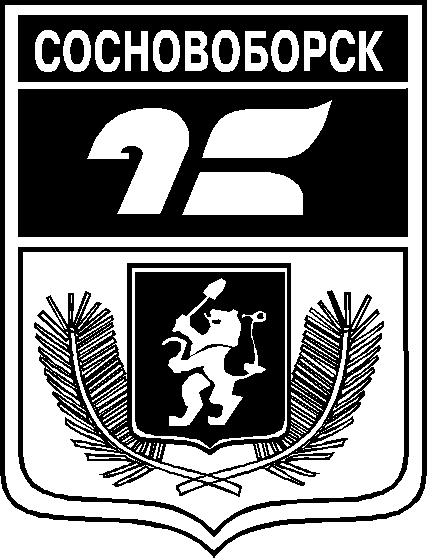 АДМИНИСТРАЦИЯ ГОРОДА СОСНОВОБОРСКАПОСТАНОВЛЕНИЕ06 октября 2023                                                                                                                           № 1349АДМИНИСТРАЦИЯ ГОРОДА СОСНОВОБОРСКАПОСТАНОВЛЕНИЕ06 октября 2023                                                                                                                           № 1349Конкурс на предоставления субсидий социально ориентированным некоммерческим организациям города Сосновоборска на конкурсной основе на возмещение части затрат по уплате арендных платежей по договорам аренды объектов недвижимостиКонкурс на предоставления субсидий социально ориентированным некоммерческим организациям города Сосновоборска на конкурсной основе на возмещение части затрат по уплате арендных платежей по договорам аренды объектов недвижимостиРегистрационный номер заявкиДата полученияФИО и подпись специалиста, принявшего заявку Полное наименование организации (в соответствии с ЕГРЮЛ)Сокращенное наименование организации (в соответствии с ЕГРЮЛ)Организационно-правовая формаОГРНИННКППОКВЭД (через запятую)Дата регистрации организацииСфера деятельности организацииЮридический адрес организации Фактический адрес организации Телефон организации E-mail: организации  Адрес веб-сайта, социальной сети (через запятую) организацииФИО руководителя организации Должность в соответствии с уставомКонтактный телефон руководителяЧисло получателей услуг,  благополучателей организации за последние 2 года (текущий и предыдущий)Количество, название, направление  реализованных проектов на территории г.Сосновоборска и (или) для жителей г.Сосновоборска за последние 2 годаКоличество и наименование мероприятий, проведенных  на территории г.Сосновоборска и (или) для жителей г.Сосновоборска за последние 2 годаЧисленность добровольцев организации за последние 2 годаКоличество поданных заявок на грантовые конкурсы за последние 2 годаУчастие представителей организации в семинарах, форумах, конференциях по направлению уставной деятельности, добровольчеству, деятельности НКО за последние 2 года (перечислить мероприятия, в которых приняли участие )Банковские реквизитыРасчетный счетБанкБИККорреспондентский счет                                должность ___________________/_____________________________Председатель Е.О.Романенкозаместитель Главы города по социальным вопросамруководитель Управления культуры, спорта, туризма и молодежной политики администрации города Сосновоборскаглавный специалист Управления культуры, спорта, туризма и молодежной политики администрации города Сосновоборска, территориальный координатор программы поддержки социально ориентированных некоммерческих организацийЗаместитель председателяСекретарь М.В.БелянинаИ.В.Баталовазаместитель Главы города по социальным вопросамруководитель Управления культуры, спорта, туризма и молодежной политики администрации города Сосновоборскаглавный специалист Управления культуры, спорта, туризма и молодежной политики администрации города Сосновоборска, территориальный координатор программы поддержки социально ориентированных некоммерческих организацийЧлены:Е.А.МалышеваА.В.Батуринруководитель Управления планирования и экономического развития администрации г.Сосновоборскадепутат Сосновоборского городского Совета депутатов, директор МАУ «Спортивная школа» г.Сосновоборска (по согласованию)Е.Н.ОщепковТ.В.КлапоцкаяН.В.ИвановаВ.П.Кытмановдепутат Сосновоборского городского Совета депутатов, директор автономной некоммерческой организации общественно-полезных услуг «Атомное сердце»депутат Сосновоборского городского Совета депутатов, генеральный директор автономной некоммерческой организации «Сосновоборский центр поддержки общественных инициатив «Наш город»директор Фонда развития семьи «Жемчужина»представитель общественности, представитель общественностиМ.В.Бондардепутат Сосновоборского городского Совета депутатов, директор автономной некоммерческой организации общественно-полезных услуг «Атомное сердце»депутат Сосновоборского городского Совета депутатов, генеральный директор автономной некоммерческой организации «Сосновоборский центр поддержки общественных инициатив «Наш город»директор Фонда развития семьи «Жемчужина»представитель общественности, представитель общественности№п/пПоказательКоличество выставляемых балловПрисвоение балловПрисвоение балловКоэффициент значимости1Социальная значимость результатов деятельности организации за последние 2 года  (текущий и предыдущий)Социальная значимость результатов деятельности организации за последние 2 года  (текущий и предыдущий)Социальная значимость результатов деятельности организации за последние 2 года  (текущий и предыдущий)Социальная значимость результатов деятельности организации за последние 2 года  (текущий и предыдущий)Социальная значимость результатов деятельности организации за последние 2 года  (текущий и предыдущий)1.1Количество получателей услуг, благополучателей организации за 2 последние  года  От 0 до 5 баллов0 баллов-благополучатели отсутствуют или менее 10 человек; 1  балл - от 10 до 20 человек;2 балла – от 20 до 50 человек;3 балла – от 50 до 100 человек;4 балла – от 100 до 150 человек;5 баллов – более 150 человек. 0 баллов-благополучатели отсутствуют или менее 10 человек; 1  балл - от 10 до 20 человек;2 балла – от 20 до 50 человек;3 балла – от 50 до 100 человек;4 балла – от 100 до 150 человек;5 баллов – более 150 человек. 21.2. Количество реализованных проектов на территории г.Сосновоборска и (или) для жителей г.Сосновоборска за последние 2 годаОт 0 до 5 баллов0 баллов - отсутствуют реализованные проекты;1 балл - 1-2 реализованных проекта;2 балла – 3-4 проекта;3 балла –5-6 проектов;4 балла –7-8 проектов;5 баллов – более 9 проектов0 баллов - отсутствуют реализованные проекты;1 балл - 1-2 реализованных проекта;2 балла – 3-4 проекта;3 балла –5-6 проектов;4 балла –7-8 проектов;5 баллов – более 9 проектов21.3.Количество мероприятий, проведенных  на территории г.Сосновоборска и (или) для жителей г.Сосновоборска за последние 2 годаОт 0 до 5 баллов0 баллов - отсутствуют мероприятия;1 балл - 1-2      мероприятия;2 балла – 3-4 мероприятия;3 балла –5-6 мероприятий;4 балла –7-8 мероприятий;5 баллов –более 8 мероприятий0 баллов - отсутствуют мероприятия;1 балл - 1-2      мероприятия;2 балла – 3-4 мероприятия;3 балла –5-6 мероприятий;4 балла –7-8 мероприятий;5 баллов –более 8 мероприятий11.4.Численность добровольцев организации за последние 2 годаОт 0 до 5 баллов0 баллов-0-2 человек;1 балл – 3-5 человек;2 балла – 6-10 человек;3 балла –11-15 человек;4 балла –16-20 человек;5 баллов – более 20 человек0 баллов-0-2 человек;1 балл – 3-5 человек;2 балла – 6-10 человек;3 балла –11-15 человек;4 балла –16-20 человек;5 баллов – более 20 человек12Социальная активность организацииСоциальная активность организацииСоциальная активность организацииСоциальная активность организацииСоциальная активность организации2.1.Количество поданных заявок на грантовые конкурсы за последние 2 годаОт 0 до 3 балловОт 0 до 3 баллов0 баллов - заявки не подавались;1 балл   – 1-2 заявка;2 балла – 3-4 заявки;3 балла – более 4 заявок12.2. Участие представителей организации в семинарах, форумах, конференциях по направлению уставной деятельности, добровольчеству, деятельности НКО сектора  в целом за последние 2 годаОт 0 до 3 балловОт 0 до 3 баллов0 баллов – не участвовали;1 балл   – участвовали в 1 мероприятии;2 балла – участвовали в 2 мероприятиях;3 балла – участвовали более 2-х раз13.Уникальность деятельности организации на территории г.СосновоборскаОт 0 до 2 балловОт 0 до 2 баллов0 баллов – аналогичной деятельностью занимается 3 и более организации;1 балл   – аналогичной деятельностью занимается не более двух организаций;2 балла – деятельность организации является уникальной 2